О внесении изменений в Положение о Ревизионной комиссии Совета сельского поселения  Сафаровский сельсовет муниципального района Чишминский  район Республики Башкортостан, утвержденное Решением Советом сельского поселения Сафаровский сельсовет №19 от 27.05.2020 года Руководствуясь Федеральным законом от 06.10.2003 № 131-ФЗ «Об общих принципах организации местного самоуправления в Российской Федерации», Федеральным законом от 07.02.2011г. N 6-ФЗ «Об общих принципах организации и деятельности контрольно-счетных органов субъектов Российской Федерации и муниципальных образований», ст. 13 Федерального закона «О муниципальной службе в Российской Федерации», Уставом сельского поселения Сафаровский сельсовет муниципального района Чишминский  район Республики Башкортостан,     Совет сельского поселения Сафаровский сельсовет муниципального района Чишминский  район Республики БашкортостанРЕШИЛ:Ввести в действие п.4,5,6 раздела 10 «Права, обязанности и ответственность должностных лиц Ревизионной комиссии» Положения о Ревизионной комиссии Совета  сельского поселения  Сафаровский сельсовет муниципального района Чишминский  район Республики Башкортостан (далее по тексту – Положение), утвержденное Решением Советом сельского поселения Сафаровский сельсовет №19 от 27.05.2020 года,  и изложить в следующей редакции:«4. беспрепятственно входить на территорию и в помещения, занимаемые проверяемыми органами и организациями, иметь доступ к их документам и материалам, а также осматривать занимаемые ими территории и помещения; 5. в случае обнаружения подделок, подлогов, хищений, злоупотреблений и при необходимости пресечения данных противоправных действий опечатывать кассы, кассовые и служебные помещения, склады и архивы проверяемых органов и организаций, изымать документы и материалы с учетом ограничений, установленных законодательством Российской Федерации. Опечатывание касс, кассовых и служебных помещений, складов и архивов, изъятие документов и материалов производятся с участием уполномоченных должностных лиц проверяемых органов и организаций и составлением соответствующих актов;6. составлять протоколы об административных правонарушениях, если такое право предусмотрено законодательством Российской Федерации».2.  Внести изменение п.2 раздела 2 Положения и изложить в следующей редакции:«2. Предложения о кандидатуре на должность председателя Ревизионной комиссии вносятся в Совет:1) председателем Совета;2) депутатами Совета – не менее одной трети от установленного числа депутатов Совета;3) комиссиями Совета.4) главой муниципального образования».3.  Внести изменение п.9 раздела 2 Положения и изложить в следующей редакции:«9. Гражданин Российской Федерации не может быть назначен на должность председателя, заместителя председателя в случае:- наличия у него неснятой или непогашенной судимости;- признания его недееспособным или ограниченно дееспособным решением суда, вступившим в законную силу;- отказа от прохождения процедуры оформления допуска к сведениям, составляющим государственную и иную охраняемую федеральным законом тайну, если исполнение обязанностей по должности, на замещение которой претендует гражданин, связано с использованием таких сведений;- выхода из гражданства Российской Федерации или приобретения гражданства иностранного государства либо получения вида на жительство или иного документа, подтверждающего право на постоянное проживание гражданина Российской Федерации на территории иностранного государства.- граждане, замещающие должности председателя, заместителя председателя и аудиторов контрольно-счетного органа муниципального образования, не могут состоять в близком родстве или свойстве (родители, супруги, дети, братья, сестры, а также братья, сестры, родители, дети супругов и супруги детей) с председателем представительного органа муниципального образования, главой муниципального образования, главой местной администрации, руководителями судебных и правоохранительных органов, расположенных на территории соответствующего муниципального образования».4. Изменить структуру Ревизионной комиссии сельского поселения Сафаровский сельсовет муниципального района Чишминский район Республики Башкортостан согласно приложению №1 к настоящему Решению.5.Обнародовать настоящее решение на информационном стенде в здании администрации сельского поселения Сафаровский сельсовет муниципального района Чишминский район Республики Башкортостан и разместить на официальном сайте сельского поселения.6.Контроль за исполнением настоящего решения оставляю за собой. Глава сельского поселения	  Сафаровский сельсовет                                                         И.У.БайбуринПриложение № 1к решению Совета сельского поселенияСафаровский сельсовет муниципального районаЧишминский  район Республики Башкортостанот 28.12.2020 г. №54      Структура Ревизионной комиссии сельского поселения Сафаровский сельсовет муниципального района Чишминский район Республики Башкортостан    Сформировать Ревизионную комиссию сельского поселения Сафаровский  сельсовет муниципального района Чишминский район Республики Башкортостан в следующем составе: Председатель –   Валишина Рита Фаритовна, бухгалтер, МКУ "Централизованная бухгалтерия администраций поселений" Чишминского района       Заместитель председателя – Крымова Альбина Вакилевна, бухгалтер, МКУ "Централизованная бухгалтерия администраций поселений" Чишминского района       Инспектор –Янбарисова Эльза Адгамовна, фельдшер ФАП с.Сафарово Башќортостан РеспубликаһыШишмӘ районыМУНИЦИПАЛЬ РАЙОНЫНЫӉсӘфӘр ауыл СОВЕТЫауыл БИЛӘМӘҺЕ советы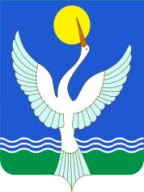 СОВЕТ СЕЛЬСКОГО ПОСЕЛЕНИЯсафаровский сельсоветмуниципального РАЙОНАЧишминскИЙ раЙон РеспубликИ БашкортостанҠАРАР«28» декабрь 2020 й.№ 54РЕШЕНИЕ «28» декабря 2020 г.